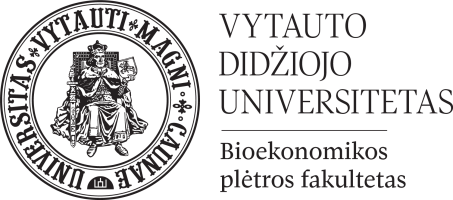 BIOEKONOMIKOS PLĖTROS FAKULTETO TARYBAFakulteto tarybos nariamsFakulteto bendruomenės nariamsPRANEŠIMASDĖL BIOEKONOMIKOS PLĖTROS FAKULTETO TARYBOS POSĖDŽIO2019 m. rugsėjo 12 d.AkademijaPranešame, kad kviečiamas Bioekonomikos plėtros fakulteto tarybos posėdis, kuris įvyks 2019 m. rugsėjo 18 d. (trečiadienį) 14.30 val. III rūmų 610 auditorijoje.Posėdžio darbotvarkė:BPF tarybos narių vardinio sąrašo pakeitimai (D. Juočiūnienė, J. Žukovskis).BPF tarybos pirmininko rinkimai (A. Miceikienė).BPF tarybos pirmininko pavaduotojo rinkimai. BPF tarybos pirmininko sekretoriaus rinkimai. Pirmosios ir antrosios pakopos studijų programų komitetų personalinių sudėčių pakeitimai. (L. Skauronė).Naujų narių delegavimas į Vytauto Didžiojo universiteto su ISM Vadybos ir ekonomikos universitetu, Mykolo Romerio universitetu bei Šiaulių universitetu Ekonomikos mokslo krypties doktorantūros komitetą. (D. Juočiūnienė).Kiti klausimai.Į posėdį kviečiami visi fakulteto bendruomenės nariai.Bioekonomikos plėtros fakulteto tarybos pirmininko pavaduotoja		                               	Dalia Juočiūnienė